GUÍA PRÁCTICA N° 4 volumen de cuerpos geométricosNOMBRE:………………………………………………………………………………………………..

1. Calcula el área de un prisma hexagonal regular de arista básica 8 cm y altura 10 cm.

2. Calcula el área total de una pirámide hexagonal regular con arista básica 6 cm y apotema de sus caras laterales 12.

3.¿Qué altura tiene un cilindro de área lateral 75,36 cm cuadrados y radio de la base 4 cm?



4. En una naranja de 15 cm de diámetro,¿Qué área de cáscara le corresponde a cada uno de sus 12 gajos?

5. Calcula el volumen de un prisma hexagonal regular cuya arista de la base es 3 cm y la altura 4 cm. Halla a su vez el volumen del cilindro circunscrito en el prisma anterior.

6. Halla el volumen comprendido entre un cubo de arista 10 cm y el cono inscrito en él.

7. Si el volumen de una esfera es 22 dm cuadrados, ¿cuál es su radio?

8. La pirámide de Kefrén tiene las medidas que se reflejan en la figura.
Halla la altura de la pirámide .


9. Un cubo y una esfera tienen el mismo volumen, 125 cm cúbicos. ¿Cuál tiene menor área?. Si tuvieras que construir un depósito cúbico o esférico, ¿En qué forma se necesita menos material?

10. La Géode es un gigantesco cine con forma de esfera. Calcula su área sabiendo que su volumen es de 24.416.640 dm cúbicos.

11. Halla el volumen de esta piscina.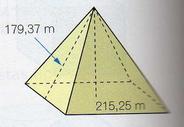 